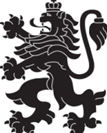 РЕПУБЛИКА БЪЛГАРИЯМинистерство на здравеопазванетоРегионална здравна инспекция-ДобричНовият  график за получаване  на Специални Рецептурни  Бланки за изписване на лекарствени продукти, съдържащи наркотични вещества от лекари и лекари по дентална  медицина  е:             Понеделник – от 8.30 ч. до 16.30 ч.             Четвъртък  -  от 8.30 ч. до 16.30 ч.